My Mobility in Romania          First day, we went up the mountain with his family. After a short walk, we had hot chocolate in a cute cafe. Then we went to the city, we did shopping.We played with the tablet in one hand while eating.          Second day,we participated in a fun trip with our teachers. In trip we visited the tourist attractions of Romania. I had hot chocolate while traveling with my friends. And, of course I took selfie and  photos. It was beautiful day.          Next day, after a little sightseeing with Sofia and her mother,we went to pick up Sofia’s brother Tudor from school.he is really cute.Then we got some snacks and we came home. There was even a Turkish delight cake between snacks. I was very suprised. After eating cake, we  played some board games.           The best of part of the day was playing jenga Sofia’s father and making donuts with her mother. Then we looked at their family photos.          Other days, it was really perfect. Bus trips, food we eat, friendships. And finally we had fun at the farewell party, it was very nice. We saw everyone one last time and we talked one last.          As I said everthing was very nice. Thank you for everything. Thank you to everyone:To my host familyMy teachersTo those who contributed. Elçin İzel Aktaş, pupil in Vali M. Lütfullah Bilgin Ortaokulu, Turkey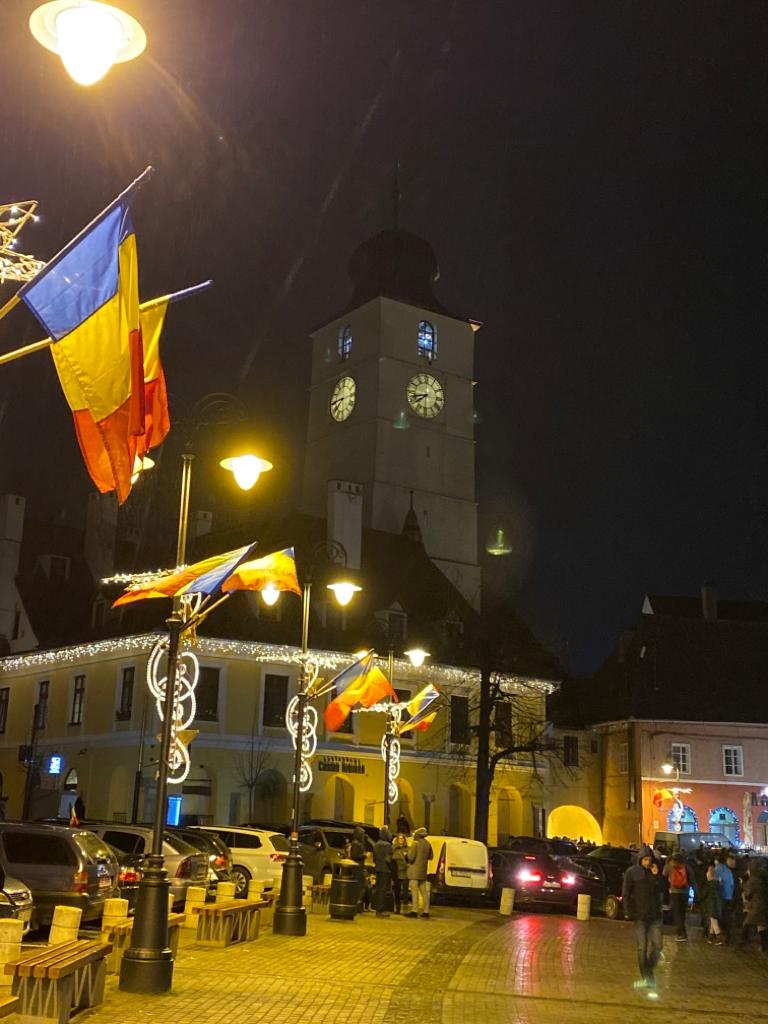 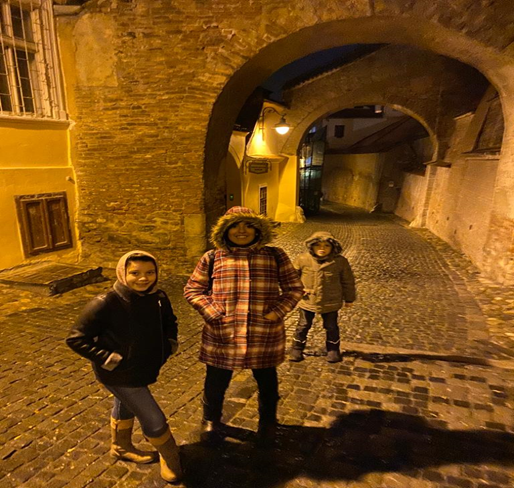 